Uniwersyteckie Centrum Języków Obcych 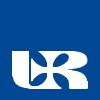 iZakład Języków Specjalistycznych Instytutu Filologii Angielskiej, Uniwersytet Rzeszowski,zapraszają na konferencję:JĘZYKI SPECJALISTYCZNE – PRAKTYKA I TEORIA III 14 września 2018Rzeszówhttp://languages2018.ur.rzeszow.plCelem konferencji jest stworzenie forum dla dyskusji i wymiany doświadczeń wśród praktyków, nauczycieli, tłumaczy, przedstawicieli świata biznesu i administracji, teoretyków, badaczy, którzy zajmują się językami specjalistycznymi, komunikacją w przedsiębiorstwie, współpracą międzynarodową. Konferencja będzie podzielona na trzy sekcje: dydaktyka języków specjalistycznych, tłumaczenia specjalistyczne, badania lingwistyczne w zakresie języków specjalistycznych. WYKŁADY PLENARNEW czasie konferencji wykłady plenarne wygłoszą:Prof. nadzw. dr hab. Piotr Mamet (Kolegium Nauk Społecznych i Filologii Obcych Politechniki Śląskiej) Dr hab. Konrad Klimkowski (Katolicki Uniwersytet Lubelski)TEMATYKA KONFERENCJIPierwszy krąg tematyczny obejmuje dydaktykę języków specjalistycznych. Tutaj zapraszamy do składania propozycji referatów w niżej wyszczególnionych obszarach: specyfika nauczania języka specjalistycznego wykorzystanie nowych metod i technologii w nauczaniu języków specjalistycznych propozycje metodyczne i nowatorskie rozwiązania w dydaktyce opracowywanie programów nauczania języków specjalistycznych uwzględniających specyfikę uczących się, a także wymogi rynku pracy i pracodawców kształcenie nauczycieli języków specjalistycznych 
Drugi krąg tematyczny dotyczy translatoryki specjalistycznej i obejmuje zagadnienia takie jak: problemy związane z tłumaczeniem specjalistycznym narzędzia tłumacza tekstów specjalistycznych metody wspomagające przekład tworzenie baz danych i porównywanie terminologii specjalistycznej pozajęzykowa wiedza tłumacza i rozwijanie jego kompetencji Trzeci krąg tematyczny skupia się wokół badań lingwistycznych, gdzie interesujące nas zagadnienia to: odmiany języków specjalistycznych i próba ich zdefiniowania badania porównawcze w obrębie języków specjalistycznych i pomiędzy językami specjalistycznymi a językiem ogólnym badania korpusowe, analiza dyskursu, problemy składni, semantyki, stylistyki języków specjalistycznych wykładniki gatunkowe, ich specyfika i charakterystyczne elementy wyróżniające języki specjalistyczne języki specjalistyczne a ogólna teoria komunikacji Osoby zainteresowane wygłoszeniem referatu proszone są o nadsyłanie streszczeń (200-300 słów) w języku polskim lub angielskim.REJESTRACJAZapraszamy do rejestracji na stronie:http://languages2018.ur.rzeszow.pl/pl/rejestracja.phpWAŻNE TERMINY30.05.2018 – ostateczny termin zgłaszania tematów referatów ze streszczeniami 15.06.2018 – informacja o przyjęciu zgłoszonych referatów 30.06.2018 – ostateczny termin dokonania wpłaty dla osób z referatami i dla osób uczestniczących bez referatów 31.10.2018 – ostateczny termin nadsyłania artykułów do publikacji PUBLIKACJAPo konferencji przewidujemy wydanie monografii. Komitet naukowyprof. zw. dr hab. Barbara Lewandowska-Tomaszczyk (Uniwersytet Łódzki) prof. zw. dr hab. Sambor Grucza (Uniwersytet Warszawski) prof. zw. dr hab. Olena Petrashchuk (Uniwersytet Warszawski) prof. nadzw. dr hab. Lucyna Harmon (Uniwersytet Rzeszowski) prof. nadzw. dr hab. Teodor Hrehovčik (Prešovská univerzita) prof. nadzw. dr hab. Piotr Mamet (Nauk Społecznych i Filologii Obcych Politechniki Śląskiej) prof. nadzw. dr hab. Stanisław Goźdź-Roszkowski (Uniwersytet Łódzki) prof. nadzw. dr hab. Łukasz Grabowski (Uniwersytet Opolski) prof. nadzw. dr hab. Anna Bączkowska (Uniwersytet Kazimierza Wielkiego w Bydgoszczy) prof. José Mateo Martínez (Universidad de Alicante) prof. nadzw. dr hab. Agnieszka Uberman (Uniwersytet Rzeszowski) dr hab. Karolina Kaczmarek (Uniwersytet Adama Mickiewicza w Poznaniu) dr hab. Konrad Klimkowski (KUL) dr Jolanta Łącka-Badura (Uniwersytet Ekonomiczny w Katowicach) dr Sławomir Schultis (Uniwersytet Rzeszowski) Komitet organizacyjnyprzewodniczący: dr hab. prof. UR Marcin Grygiel i dr Sławomir Schultis sekretarz: dr Marta Rzepecka członek: mgr Magdalena Krawiec OPŁATA KONFERENCYJNAOpłata konferencyjna wynosi 350 PLN/100 EUR dla uczestników z referatami. Obejmuje materiały konferencyjne, certyfikat uczestnictwa, przerwy kawowe oraz publikację wygłoszonych referatów po recenzji w monografii. Opłata konferencyjna dla uczestników bez referatu wynosi 80 PLN/30 EUR. KONTAKTPytania prosimy przesyłać na adres: languages.ur@gmail.com